Filing Fee to establish File/Council Record: $125								Fee for Accreditation Certificate(s): $175  Application for Council Record/CertificateCSB WILL ESTABLISH A FILE NUMBER UPON SUBMISSION OF THE INDIVIDUALS APPLICATION ONLY:  CSB File No. ________Applicants may complete this form online.  Print completed application.  Save a copy for your records.  Mailing instructions appear on page 7 of this Application.Application Type (check one):  BECCP Plan,  CCPTS Plan* or IDP Plan**
Application For (check all that apply):  CCP   CPC Name in Full: Mr. Mrs. Ms.         Birth Date:      			Application Date:      Business Address:  Firm Name:      			Street Address:      			City:      		 State/Province:      	Zip/Postal Code:      Residence Address:       			City:       		State/Province:       	Zip/Postal Code:      Address for correspondence:   Business  Residence		Daytime Telephone:  (     )     E-mail Address:      	Other Telephone:  (     )     	Type:      Contact Preference:   Mail E-mail Fax 				Fax:  (     )     * If a candidate desires to enroll in the Comprehensive Credit Professionals’ Training Series, successfully completes one or both CCP or  CPC modules and then work in credit and/or collection a minimum of one (1) year each, the Candidate has a fast track to accreditation as a CCP and/or CPC.** If a candidate has less than five (5) years of experience in business credit or less than five (5) years experience in business collection, check the IDP Plan box. IDP Training record materials will be sent. (Intern Development Program)A. Registration/HistoryJurisdiction Registration: (Check Your Credit Associations Location) BCMA ~ NEW BERLIN, WI         CMA ~ LAS VEGAS, NV        MSCCM ~ DENVER, CO   	NACS ~ OVERLAND PARK, KS  	 SWBCS ~ PHOENIX, AZList all other registrations (with registration number if applicable and date acquired) in which you currently hold or have previously held a registration in an accreditation or credentialing program.Specify or List the Profession below:                           Specify or indicate credential and/or license below:Have you ever been denied registration?			Yes		NoHas your registration ever been suspended or revoked?  	Yes		NoHave you ever surrendered or allowed your registration to lapse in any of the programs listed?
Yes		NoName:      Exams TAKEN for credentialingB. Examination History		Describe or provide name of exam(s) taken and date.Exams completed						Identify profession or source & date: Professional Exam taken:				      Professional Exam taken:				      Professional Exam taken:				      Other Written Exam taken:				      Other:     								     C. Education History*Specify major in which degree was earned. **If no degree, indicate total credit hours earned,                                                                        	 specify using semester or quarter system.Name:      D. Experience Employment Training HistoryGive the full name and complete address of each employer.  Include all periods so that no gaps appear in the chronological listing.  Begin with first employer.  List each period of continuous employment separately even if for the same employer.  If any of the conditions of employment change (i.e., full-time/part-time status, type of firm), list each period separately.Employer/Firm Name:      Employer Address:      Current or Last Job Title @ Employer:      Describe or list three (3) Primary Responsibilities while in this position:Employer/Firm Name:      Employer Address:      Current or Last Job Title @ Employer:      Describe or list three (3) Primary Responsibilities while in this position:Name:      D. Experience Employment Training History (Continued)Employer/Firm Name:      Employer Address:      Current or Last Job Title @ Employer:      Describe or list three (3) Primary Responsibilities while in this position:Employer/Firm Name:      Employer Address:      Current or Last Job Title @ Employer:      Describe or list three (3) Primary Responsibilities while in this position:Name:      D. Experience Employment Training History (Continued)Employer/Firm Name:      Employer Address:      Current or Last Job Title @ Employer:      Describe or list three (3) Primary Responsibilities while in this position:Employer/Firm Name:      Employer Address:      Current or Last Job Title @ Employer:      Describe or list three (3) Primary Responsibilities while in this position:Make additional copies of Form 1-5 as necessary and submit those additional sheets to CSB.NAME:       Special Service, Accomplishments and Recognition in Business Credit & CollectionE. Leadership, Counselor and Executive Service HistoryApplicants may list those activities or roles here, in which they served, advised or provided leadership to their field or peers.F. Speaker, Presenter, Teacher and Author Service HistoryApplicants may list those activities here, in which they served their field or peers.NAME:        G. Affidavit“The applicant acknowledges that the Credentialing Standards Board (the Council) will compile and evaluate a Record with respect to all aspects of the applicant’s career.  The applicant agrees to provide any additional information in connection with the investigation as may be required by the Council. “The applicant hereby authorizes the Council to transmit the applicant’s Council Record and all other pertinent information obtained in the course of its investigation to any/all board members responsible for reviewing, evaluating and assessing a candidate’s application. “In consideration of the services to be rendered by the Council, the applicant hereby releases, discharges, and exonerates the Credentialing Standards Board, its officers, directors, and agents from any and all liability of every nature and kind arising out of the transmission of information concerning the application.”By checking the box below, the applicant acknowledges that he/she is the person making the foregoing statements and that they are made in good faith and are true in every respect. I acknowledge the foregoing statements.I would like BCMA to notify my immediate supervisor or employer if my Application for Council Record & Certificate(s) are awarded:Mr./Ms.             Supervisor’s First Name      		Last Name      		      Professional’s Designations      Title      									 	Company – Employer      Mailing Address      								City      			State      		Zip code      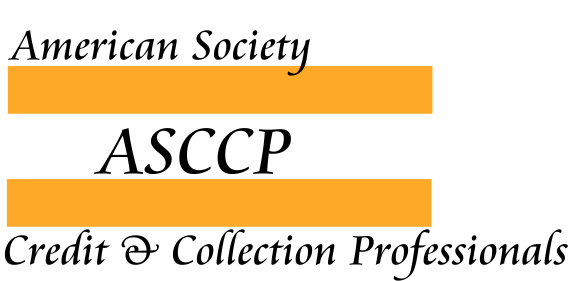 Submit the entire Application for Council Record/Certificate and the appropriate filing fees.Filing Fee to establish Council Record: $125, Filing Fee for Accreditation Certificate(s): $175Filing Fee for second review for Accreditation Certificate(s): $100  Make Checks Payable to:Business Credit Management AssociationCSB Council Records  15755 W. Rogers DriveOr  Call to process credit card payment.Or  Invoice me at my company.Applicant Print Name__________________________________                                                                                      Signature                                            Date:1.      2.      3.      1.  High School AttendedDates of Attendance(From-To)Highest GradeCompletedYear Graduated2.  Colleges, Universities and  AttendedDates of Attendance(From-To, Month-Year)Full Name of Degree Received* **Date Degree Received (Month-Day-Year)Dates of EmploymentDates of EmploymentDates of EmploymentDates of EmploymentDates of EmploymentDates of EmploymentDates of EmploymentLength of TimeLength of TimeLength of TimeLength of TimeStatus: Reported to;	Check Appropriate CategoryStatus: Reported to;	Check Appropriate CategoryStatus: Reported to;	Check Appropriate CategoryStatus: Reported to;	Check Appropriate CategoryStatus: Reported to;	Check Appropriate CategoryType of FirmCheck Appropriate CategoryType of FirmCheck Appropriate CategoryType of FirmCheck Appropriate CategoryType of FirmCheck Appropriate CategoryType of FirmCheck Appropriate CategoryType of FirmCheck Appropriate CategoryFROMFROMFROMFROMTOTOTOFull TimeFull Time*part-time (less than 35 hrs per week*part-time (less than 35 hrs per weekemployee w/ credit/collection supervisoremployee w/out credit/collector supervisorcpacfo/treasurer controller otherself-employedmanufacturerwholesalebankingservice industryTeaching or ResearchOther**MODAYYRMOMODAYYRYR√√HOURS/WEEKemployee w/ credit/collection supervisoremployee w/out credit/collector supervisorcpacfo/treasurer controller otherself-employedmanufacturerwholesalebankingservice industryTeaching or ResearchOther**1.      2.      3.      Other Comments:      Dates of EmploymentDates of EmploymentDates of EmploymentDates of EmploymentDates of EmploymentDates of EmploymentDates of EmploymentLength of TimeLength of TimeLength of TimeLength of TimeStatus: Reported to;	Check Appropriate CategoryStatus: Reported to;	Check Appropriate CategoryStatus: Reported to;	Check Appropriate CategoryStatus: Reported to;	Check Appropriate CategoryStatus: Reported to;	Check Appropriate CategoryType of FirmCheck Appropriate CategoryType of FirmCheck Appropriate CategoryType of FirmCheck Appropriate CategoryType of FirmCheck Appropriate CategoryType of FirmCheck Appropriate CategoryType of FirmCheck Appropriate CategoryFROMFROMFROMFROMTOTOTOFull TimeFull Time*part-time (less than 35 hrs per week*part-time (less than 35 hrs per weekemployee w/ credit/collection supervisoremployee w/out credit/collector supervisorcpacfo/treasurer controller otherself-employedmanufacturerwholesalebankingservice industryTeaching or ResearchOther**MODAYYRMOMODAYYRYR√√HOURS/WEEKemployee w/ credit/collection supervisoremployee w/out credit/collector supervisorcpacfo/treasurer controller otherself-employedmanufacturerwholesalebankingservice industryTeaching or ResearchOther**1.      2.      3.      Other Comments:      Dates of EmploymentDates of EmploymentDates of EmploymentDates of EmploymentDates of EmploymentDates of EmploymentDates of EmploymentLength of TimeLength of TimeLength of TimeLength of TimeStatus: Reported to;	Check Appropriate CategoryStatus: Reported to;	Check Appropriate CategoryStatus: Reported to;	Check Appropriate CategoryStatus: Reported to;	Check Appropriate CategoryStatus: Reported to;	Check Appropriate CategoryType of FirmCheck Appropriate CategoryType of FirmCheck Appropriate CategoryType of FirmCheck Appropriate CategoryType of FirmCheck Appropriate CategoryType of FirmCheck Appropriate CategoryType of FirmCheck Appropriate CategoryFROMFROMFROMFROMTOTOTOFull TimeFull Time*part-time (less than 35 hrs per week*part-time (less than 35 hrs per weekemployee w/ credit/collection supervisoremployee w/out credit/collector supervisorcpacfo/treasurer controller otherself-employedmanufacturerwholesalebankingservice industryTeaching or ResearchOther**MODAYYRMOMODAYYRYR√√HOURS/WEEKemployee w/ credit/collection supervisoremployee w/out credit/collector supervisorcpacfo/treasurer controller otherself-employedmanufacturerwholesalebankingservice industryTeaching or ResearchOther**1.      2.      3.      Other Comments:      Dates of EmploymentDates of EmploymentDates of EmploymentDates of EmploymentDates of EmploymentDates of EmploymentDates of EmploymentLength of TimeLength of TimeLength of TimeLength of TimeStatus: Reported to;	Check Appropriate CategoryStatus: Reported to;	Check Appropriate CategoryStatus: Reported to;	Check Appropriate CategoryStatus: Reported to;	Check Appropriate CategoryStatus: Reported to;	Check Appropriate CategoryType of FirmCheck Appropriate CategoryType of FirmCheck Appropriate CategoryType of FirmCheck Appropriate CategoryType of FirmCheck Appropriate CategoryType of FirmCheck Appropriate CategoryType of FirmCheck Appropriate CategoryFROMFROMFROMFROMTOTOTOFull TimeFull Time*part-time (less than 35 hrs per week*part-time (less than 35 hrs per weekemployee w/ credit/collection supervisoremployee w/out credit/collector supervisorcpacfo/treasurer controller otherself-employedmanufacturerwholesalebankingservice industryTeaching or ResearchOther**MODAYYRMOMODAYYRYR√√HOURS/WEEKemployee w/ credit/collection supervisoremployee w/out credit/collector supervisorcpacfo/treasurer controller otherself-employedmanufacturerwholesalebankingservice industryTeaching or ResearchOther**1.      2.      3.      Other Comments:      Dates of EmploymentDates of EmploymentDates of EmploymentDates of EmploymentDates of EmploymentDates of EmploymentDates of EmploymentLength of TimeLength of TimeLength of TimeLength of TimeStatus: Reported to;	Check Appropriate CategoryStatus: Reported to;	Check Appropriate CategoryStatus: Reported to;	Check Appropriate CategoryStatus: Reported to;	Check Appropriate CategoryStatus: Reported to;	Check Appropriate CategoryType of FirmCheck Appropriate CategoryType of FirmCheck Appropriate CategoryType of FirmCheck Appropriate CategoryType of FirmCheck Appropriate CategoryType of FirmCheck Appropriate CategoryType of FirmCheck Appropriate CategoryFROMFROMFROMFROMTOTOTOFull TimeFull Time*part-time (less than 35 hrs per week*part-time (less than 35 hrs per weekemployee w/ credit/collection supervisoremployee w/out credit/collector supervisorcpacfo/treasurer controller otherself-employedmanufacturerwholesalebankingservice industryTeaching or ResearchOther**MODAYYRMOMODAYYRYR√√HOURS/WEEKemployee w/ credit/collection supervisoremployee w/out credit/collector supervisorcpacfo/treasurer controller otherself-employedmanufacturerwholesalebankingservice industryTeaching or ResearchOther**1.      2.      3.      Other Comments:      Dates of EmploymentDates of EmploymentDates of EmploymentDates of EmploymentDates of EmploymentDates of EmploymentDates of EmploymentLength of TimeLength of TimeLength of TimeLength of TimeStatus: Reported to;	Check Appropriate CategoryStatus: Reported to;	Check Appropriate CategoryStatus: Reported to;	Check Appropriate CategoryStatus: Reported to;	Check Appropriate CategoryStatus: Reported to;	Check Appropriate CategoryType of FirmCheck Appropriate CategoryType of FirmCheck Appropriate CategoryType of FirmCheck Appropriate CategoryType of FirmCheck Appropriate CategoryType of FirmCheck Appropriate CategoryType of FirmCheck Appropriate CategoryFROMFROMFROMFROMTOTOTOFull TimeFull Time*part-time (less than 35 hrs per week*part-time (less than 35 hrs per weekemployee w/ credit/collection supervisoremployee w/out credit/collector supervisorcpacfo/treasurer controller otherself-employedmanufacturerwholesalebankingservice industryTeaching or ResearchOther**MODAYYRMOMODAYYRYR√√HOURS/WEEKemployee w/ credit/collection supervisoremployee w/out credit/collector supervisorcpacfo/treasurer controller otherself-employedmanufacturerwholesalebankingservice industryTeaching or ResearchOther**1.      2.      3.      Other Comments:      Sponsor:      Position:      Date/Term:      Activity:      Activity:      Activity:      Sponsor:      Position:      Date/Term:      Activity:      Activity:      Activity:      Sponsor:      Position:      Date/Term:      Activity:      Activity:      Activity:      Sponsor:      Position:      Date/Term:      Activity:      Activity:      Activity:      Sponsor:      Position:      Date/Term:      Activity:      Activity:      Activity:      Sponsor:      Position:      Date/Term:      Activity:      Activity:      Activity:      